VSTUPNÍ ČÁSTNázev moduluStroje pro zpracování plastů a tlakové litíKód modulu23-m-4/AE39Typ vzděláváníOdborné vzděláváníTyp modulu(odborný) teoreticko–praktickýVyužitelnost vzdělávacího moduluKategorie dosaženého vzděláníL0 (EQF úroveň 4)M (EQF úroveň 4)Skupiny oborů23 - Strojírenství a strojírenská výrobaKomplexní úlohaStroje pro zpracování plastů a tlakové lití – výměna a seřízení vstřikovací formyObory vzdělání - poznámky23-45-L/01 Mechanik seřizovač23-41-M/01 StrojírenstvíDélka modulu (počet hodin)64Poznámka k délce moduluPlatnost modulu od30. 04. 2020Platnost modulu doVstupní předpokladyUkončení 1. a 2. ročníku výše uvedených oborů vzdělání.Základní znalosti technologických vlastností nekovových materiálů.JÁDRO MODULUCharakteristika moduluModul seznámí žáka s problematikou zpracování plastů. Žák získá přehled o plastech, jejich složení i použití. Žák si osvojí základní znalosti o technologii vstřikování plastů, stroji i nástroji k tomu používanými. Žák se prakticky seznámí s obsluhou malého vstřikovacího lisu. Žák dále získá přehled o dalších technologiích zpracování plastů.Očekávané výsledky učeníŽák:rozliší základní druhy plastů a jejich použitírozliší základní druhy tvářecích strojůrozliší základní technologie tlakového lití a vstřikování plastů a jejich typické uplatněnípopíše konstrukční uspořádání běžných druhů strojů pro zpracování plastů, jejich hlavní části a jejich funkciovládá konstrukční uspořádání běžných druhů strojů pro zpracování plastůpopíše koncepci forem pro tlakové lití a vstřikování plastů, jejich hlavní části a požadavky na jejich správnou funkcistanovuje technologické podmínky a parametry provádění jednotlivých operacíorientuje se v dalších obvyklých technologiích zpracování plastůObsah vzdělávání (rozpis učiva)Stroje pro zpracování plastů a tlakové lití:plasty, rozdělení, způsob výroby, identifikace příprava, přísady a použitívstřikování - popis procesu výrobyvstřikovací strojezákladní části vstřikovacích strojůvstřikování plastů – pracovní cyklusvstřikovací formy – rozdělenívstřikovací formy – popis jednotlivých částí a jejich funkcírozměry formy - smrštěnípřesnost výrobytechnologické parametry procesu vstřikovánívýměna a rozjezd vstřikovací formypraktické seznámení se s malým vstřikovacím lisem a jeho obsluhouvady výrobků – popis, příčina, způsob řešenítechnologie vytlačování – Extrudovánítechnologie vyfukování plastůdokončovací plastikářské technologieUčební činnosti žáků a strategie výukyTeoretická část:Výklad, prezentace a samostudium na téma:rozdělení a způsoby výroby, identifikací přípravy, přísadami a použitím plastůpopis procesu výroby vstřikovánímčinnosti a obsluha malýho vstřikovacího lisutechnologické parametry procesu vstřikovánívstřikovací stroje, jejich základní části a vstřikovací formyvzorový příklad pro volbu technologických partametrů procesu vstřikování plastůtechnologiemi vytlačování – extrudování, vyfukování plastů a dokončování plastůPraktická výuka:žák rozliší základní druhy plastů a jejich použití, základní druhy tvářecích strojů a základní technologie tlakového lití a vstřikování plastůžák popíše konstrukční uspořádání běžných druhů strojů pro zpracování plastů, jejich hlavní části a jejich funkcižák popíše koncepci forem pro tlakové lití a vstřikování plastů, jejich hlavní části a požadavky na jejich správnou funkcižák vyhledá ve strojnických tabulkách potřebné údaježák stanoví technologické podmínky a parametry provádění jednotlivých operacížák provede vyhodnocení vady výrobků – popis, příčina, způsob řešenížák obsluhuje malý vstřikovací lisžák dodržuje BOZPZařazení do učebního plánu, ročník3. ročníkVÝSTUPNÍ ČÁSTZpůsob ověřování dosažených výsledkůústní ověření teoretických znalostí z oblasti plastů, jejich rozdělení, způsobu výroby, identifikace přípravy, přísad a použitíústní ověření znalostí z oblasti vstřikovacích strojů a nástrojůpísemné ověření- znalostní test zaměřený na znalost vstřikovacího pracovního cyklu písemné ověření- znalostní test zaměřený na znalost technologických parametrů vstřikování, vad výrobků ústní ověření znalostí vyfukování, vytlačování a dalších plastikářských technologiíKritéria hodnocení Hodnocení výsledků vzdělávání žáků:ústní zkoušení - prověření znalostí se zpětnou vazbou – 5% hodnocenípísemné ověření- znalostní test zaměřený na znalost souřadných systémů – 10% hodnocenípísemné ověření- znalostní test zaměřený na znalost struktury programu a základních příkazů – 10% hodnoceníPraktické zkoušení tvorby programů na CNC frézce–20% hodnoceníPraktické zkoušení seřízení stroje a výroby dílu na CNC frézce – 20% hodnoceníPraktické zkoušení tvorby programů na CNC soustruhu – 15% hodnoceníPraktické zkoušení seřízení stroje a výroby dílu na CNC soustruhu – 20% hodnoceníCelkové hodnocení:Uspěl (a) - (max. 100 % – min. 50 %)Neuspěl (a) - (max. 49 % – min. 0 %)Doporučená literaturaLubomír Zeman: Vstřikování plastů, BEN, 2009, ISBN: 978-80-7300-250-3Ing. Luboš Běhálek, Ph.D.: Polymery, ISBN: 978-80-88058-68-7PoznámkyObsahové upřesněníOV RVP - Odborné vzdělávání ve vztahu k RVPMateriál vznikl v rámci projektu Modernizace odborného vzdělávání (MOV), který byl spolufinancován z Evropských strukturálních a investičních fondů a jehož realizaci zajišťoval Národní pedagogický institut České republiky. Autorem materiálu a všech jeho částí, není-li uvedeno jinak, je František Lustig. Creative Commons CC BY SA 4.0 – Uveďte původ – Zachovejte licenci 4.0 Mezinárodní.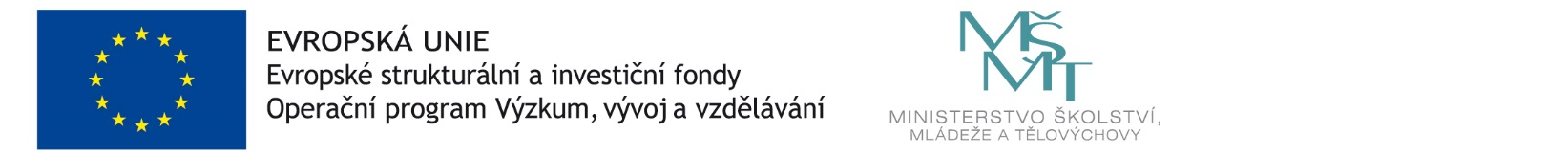 